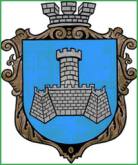 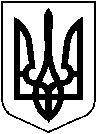 УКРАЇНАХМІЛЬНИЦЬКА МІСЬКА РАДАВІННИЦЬКОЇ ОБЛАСТІВиконавчий комітетРІШЕННЯ        «  » __________20__р.                                                                 № ____Про стан  військового обліку на території Хмільницької міськоїтериторіальної громадиза 2020 рік та заходи на 2021 рік      Відповідно до Законів України “Про мобілізаційну підготовку та мобілізацію”, “Про військовий обов’язок і військову службу”, вимог постанови Кабінету Міністрів України від 07.12.2016 №921 “Про затвердження Порядку організації та ведення військового обліку призовників і військовозобов’язаних”  на виконання листа Т.в.о. військового комісара Хмільницького об’єднаного територіального центру комплектування та соціальної підтримки майора С.Д. Кулика від 24.12.2020 року №1947, та з метою покращення та забезпечення функціонування системи військового обліку на території Хмільницької міської  територіальної громади, керуючись п.1 ч.1, ст.36,  ст.59, Закону України «Про місцеве самоврядування в Україні» виконавчий комітет міської ради                                                      ВИРІШИВ:1.Інформацію Хмільницького об’єднаного районного територіального  центру комплектування та соціальної підтримки   про стан військового обліку на території Хмільницької міської ОТГ у 2020 році (Додаток 1) взяти до відома. 2. Затвердити заходи з покращення та забезпечення функціонування системи військового обліку громадян України на території Хмільницької міської  територіальної громади у 2021 році (Додаток 2).3. Затвердити склад комісії для здійснення перевірок стану військового обліку (роботи, пов’язаною з організацією та веденням військового обліку громадян України та бронювання військовозобов’язаних) в органах державної влади, інших державних органах, підприємствах, установах, організаціях  Хмільницької міської  територіальної громади у 2021 році (Додаток 3).4. Затвердити план звіряння облікових даних підприємств, установ та організацій Хмільницької міської  територіальної громади, виконавчого комітету Хмільницької міської ради з обліковими даними Хмільницького об’єднаного районного територіального  центру комплектування та соціальної підтримки на 2021 рік (Додаток 4).5. Затвердити план перевірок стану ведення військового обліку та бронювання в державних органах, на підприємствах,  в установах та організаціях  Хмільницької міської  територіальної громади  на 2021 рік (Додаток 5).6. Керівникам підприємств,установ, організацій господарюючим суб’єктам усіх форм власності на території Хмільницької міської територіальної громади, старостам   Хмільницької міської територіальної громади:6.1  Визначити відповідальних осіб за веденням військового обліку;6.2 Забезпечити підготовку та виконання заходів визначених Додатком 2,3,4;6.3 Вжити невідкладних заходів щодо   відновлення та збереження первинних документів військового обліку.7. Відповідальним виконавцям заходів за результатами проведеної роботи поінформувати Хмільницький об’єднаний  районний територіальний центр комплектування та соціальної підтримки до 01 грудня 2021 року для узагальнення та подальшого інформування Вінницької облдержадміністрації та Вінницького обласного територіального центру та соціальної підтримки до 8 грудня  2021 року.8. Контроль за виконанням  цього рішення покласти на заступника міського голови з питань діяльності виконавчих органів міської рад згідно розподілу обов’язків, а супровід виконання на військового комісара Хмільницького об'єднаного районного територіального центру комплектування та соціальної підтримки  А. Охріменка.                   Міський голова       	 	                         М. Юрчишин